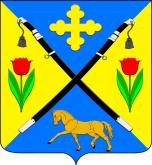 РОССИЙСКАЯ ФЕДЕРАЦИЯРОСТОВСКАЯ ОБЛАСТЬЗИМОВНИКОВСКИЙ РАЙОНМУНИЦИПАЛЬНОЕ ОБРАЗОВАНИЕ«ЗИМОВНИКОВСКОЕ СЕЛЬСКОЕ ПОСЕЛЕНИЕ»АДМИНИСТРАЦИЯЗИМОВНИКОВСКОГО СЕЛЬСКОГО ПОСЕЛЕНИЯПОСТАНОВЛЕНИЕ№  19229.06.2021                                                                                             п. Зимовники             В соответствии со ст.33 Федерального закона от 06.10.2003 N 131-ФЗ  «Об общих принципах организации местного самоуправления в Российской Федерации», Правилами предоставления и распределения субсидий из федерального бюджета бюджетам субъектов Российской Федерации на поддержку государственных программ субъектов Российской Федерации и муниципальных программ формирования современной городской среды, утвержденными постановлением Правительства Российской Федерации от 10.02.2017 N 169,  ПОСТАНОВЛЯЮ  	1. Утвердить прилагаемый Порядок аккумулирования и расходования средств, направляемых на выполнение работ по благоустройству общественных территорий, и механизм контроля за их расходованием в рамках реализации  муниципальной программы Зимовниковского сельского поселения «Формирование современной городской среды на территории Зимовниковского сельского поселения».          2. Настоящее постановление разместить на официальном сайте Администрации Зимовниковского сельского https://zimovnikovskoe.ru.3. Контроль за выполнением настоящего постановления оставляю за собойИ.О. Главы АдминистрацииЗимовниковского сельского поселения                                                 А.В. МоскаленкоПорядок аккумулирования и расходования средств заинтересованных лиц, направляемых на выполнение работ по благоустройству общественных территорий, и механизм контроля за их расходованием в рамках реализации  муниципальной программы Зимовниковского сельского поселения «Формирование современной городской среды на территории Зимовниковского сельского поселения.»Настоящий Порядок разработан в целях реализации Постановления Правительства Российской Федерации от 10.02.2017 года № 169 «Об утверждении Правил предоставления и распределения субсидий из федерального бюджета бюджетам субъектов Российской Федерации на поддержку государственных программ субъектов Российской Федерации и муниципальных программ формирования современной городской среды» и устанавливает порядок аккумулирования и расходования средств заинтересованных лиц, направляемых на выполнение работ по благоустройству общественных территорий, и механизм контроля за их расходованием, а также порядок финансового участия граждан в выполнении указанных работ.          Под заинтересованными лицами понимаются организации, граждане поселения, взявшие на себя обязательства на финансовое участие в реализации благоустройства общественной территории Под формой финансового участия понимается доля финансового участия заинтересованных лиц, организаций в выполнении работ по благоустройству общественных территорий в размере не менее 10 процентов от общего объема финансирования3. Аккумулирование средств заинтересованных лиц, направляемых на выполнение работ по благоустройству общественных территорий, осуществляется на лицевом счете, предназначенном для отражения операций по администрированию поступлений доходов в бюджет, открытом органом Федерального казначейства Администрации Зимовниковского сельского поселения в соответствие с Порядком открытия и ведения лицевых счетов территориальными органами Федерального казначейства, утвержденному приказом Федерального казначейства от 17 октября 2016 г. № 21н4. В Администрацию Зимовниковского сельского поселения представляются сведения о сумме софинансирования заинтересованных лиц, механизм расчета сбора средств, порядок сбора средств, принятые на общих собраниях граждан.         5. Сбор средств осуществляется после подтверждения участия общественной территории в конкурсе. Инициативная группа осуществляет сбор средств в соответствии с порядком, определенным на собрании граждан.6. Поступившие от заинтересованных лиц денежные средства перечисляются уполномоченными лицами инициативной группы в бюджет поселения по следующим реквизитам:Банк : ОТДЕЛЕНИЕ РОСТОВ-НА-ДОНУ БАНКА РОССИИ//УФК по Ростовской области г. Ростов-на-ДонуБИК банка : 016015102Кор. Сч (единый казначейский счет) 40102810845370000050ИНН получателя : 6112912768КПП получателя : 611201001Счет : 03100643000000015800Получатель : УФК по Ростовской области (Администрация Зимовниковского сельского поселения л/с 04583141080)ОКТМО : 60619417КБК (951 2 07 05030 10 0000 150)Назначение платежа «Прочие безвозмездные поступления в бюджеты сельских поселений» с указанием наименования мероприятия7. Платежный документ о внесении средств на счет получателя средств  вноситься в Ведомость сбора средств хранится в Администрации Зимовниковского сельского поселения.8. После выполнения мероприятий по сбору средств софинансирования заинтересованных лиц, Администрации Зимовниковского сельского поселения на основании Федерального закона от 05.04.2013 года № 44-ФЗ «О контрактной системе в сфере закупок товаров, работ, услуг для обеспечения государственных и муниципальных нужд» (с изменениями) вносит в план – график наименование, виды, сроки и  стоимость работ.9. Расходы осуществляются на основании заключенных муниципальных контрактов с организациями на представленные работы и услуги, путем предоставления подтверждающих документов о выполненных работах и услугах.10. Вся информация о расходовании денежных средств, поступивших из бюджета Зимовниковского сельского поселения и в порядке софинансирования заинтересованными лицами, подлежит размещению на официальном сайте Администрации Зимовниковского сельского поселения: https://zimovnikovskoe.ru.11. Средства, полученные в виде экономии от проведения конкурсных процедур по мероприятию, направляются на финансирование дополнительных объемов работ по данному мероприятию по согласованию с заинтересованными лицами либо возвращаются на их расчетные счета.                 12. Контроль за целевым расходованием аккумулированных денежных средств заинтересованных лиц осуществляется сектором экономики  и финансов Администрации Зимовниковского сельского поселения в соответствии с бюджетным законодательством.               13. Сектор экономики  и финансов Администрации Зимовниковского сельского поселения обеспечивает возврат аккумулированных денежных средств заинтересованным лицам:          в срок до 10 рабочих дней с момента проведения торгов при условии экономии денежных средств, по итогам проведения конкурсных процедур;          в срок до 10 рабочих дней при условии неисполнения работ по благоустройству дворовой территории многоквартирного дома, общественной территории по вине подрядной организации и невозможности проведения работ в дальнейшем связи с климатическими условиями;          в срок до 20 рабочих дней при условии возникновения обстоятельств непреодолимой силы.РОССИЙСКАЯ ФЕДЕРАЦИЯРОСТОВСКАЯ ОБЛАСТЬЗИМОВНИКОВСКИЙ РАЙОНМУНИЦИПАЛЬНОЕ ОБРАЗОВАНИЕ«ЗИМОВНИКОВСКОЕ СЕЛЬСКОЕ ПОСЕЛЕНИЕ»АДМИНИСТРАЦИЯЗИМОВНИКОВСКОГО СЕЛЬСКОГО ПОСЕЛЕНИЯПОСТАНОВЛЕНИЕ№  13929.06.2021                                                                                             п. ЗимовникиОб утверждении формы типового соглашения о финансовом участии заинтересованных лиц       В целях реализации муниципальной программы Зимовниковского сельского поселения "Формирование современной городской среды на территории Зимовниковского сельского поселения", в соответствии с Порядком аккумулирования и расходования средств заинтересованных лиц, направляемых на выполнение работ по благоустройству общественных территорий, и механизм контроля за их расходованием в рамках реализации  муниципальной программы Зимовниковского сельского поселения «Формирование современной городской среды на территории Зимовниковского сельского поселения.», утвержденного постановлением администрации Зимовниковского сельского поселения от 29.06.2021 № 192 «Об утверждении  Порядка аккумулирования и расходования средств заинтересованных лиц, направляемых на выполнение работ по благоустройству общественных территорий, и механизм контроля за их расходованием в рамках реализации  муниципальной программы Зимовниковского сельского поселения «Формирование современной городской среды на территории Зимовниковского сельского поселения.», руководствуясь Уставом муниципального образования «Зимовниковское сельское поселение»                                                   ПОСТАНОВЛЯЮ:1. Утвердить прилагаемую форму типового соглашения о финансовом участии заинтересованных лиц.2. Настоящее постановление вступает в силу после официального опубликования.3. Опубликовать настоящее постановление в «Информационном бюллетене «Муниципальный вестник Зимовниковского сельского поселения» и разместить на официальном сайте администрации Князе-Волконского сельского поселения в сети «Интернет».4. Контроль исполнения настоящего постановления оставляю за собой.И.О. Главы АдминистрацииЗимовниковского сельского поселения                                                 А.В. Москаленко    Соглашение №________о финансовом участии заинтересованных лицп. Зимовники     							"___" ________ 20___ г.	Администрация Зимовниковского сельского поселения (в дальнейшем "Администрация"), в лице главы Администрация Зимовниковского сельского поселения ________________________________________________________________, действующей на основании Устава муниципального образования «Зимовниковское сельское поселение», с одной стороны, и _____________________________, в лице ____________________________________, действующего на основании ____________________________________, именуемое в дальнейшем «заинтересованное лицо», с другой стороны, именуемые совместно "Стороны", заключили настоящее соглашение о финансовом участии заинтересованных лиц (далее - Соглашение) о нижеследующем:1. Предмет Соглашения1.1. Настоящее Соглашение регламентирует отношения Сторон по аккумулированию средств заинтересованных лиц в целях реализации муниципальной подпрограммы Зимовниковского сельского поселения " Формирование современной городской среды на территории Зимовниковского сельского поселения ", утвержденной постановлением администрации Зимовниковского сельского поселения от 08.11.2018 № 435 в соответствии с порядком аккумулирования и расходования средств заинтересованных лиц, направляемых на выполнение работ по благоустройству общественных территорий, и механизм контроля за их расходованием в рамках реализации  муниципальной программы Зимовниковского сельского поселения «Формирование современной городской среды на территории Зимовниковского сельского поселения.»1.2. Наименование и место расположение общественной территории, подлежащей благоустройству: ________________________________________.2. Права и обязанности сторон2.1. Заинтересованному лицу:2.1.1. не позднее пяти рабочих дней с момента подписания настоящего Соглашения внести на лицевой счет, открытый Администрацией Зимовниковского сельского поселения и предназначенный для отражения операций по администрированию поступлений доходов в бюджет Зимовниковского сельского поселения Зимовниковского района, средства заинтересованных лиц в сумме_________________________________________________________ (прописью)__________________________________руб.___________коп.;2.1.2. Денежные средства считаются поступившими в доход бюджета Зимовниковского сельского поселения Зимовниковского района с момента их зачисления на лицевой счет администратора доходов бюджета Зимовниковского сельского поселения Зимовниковского района.2.1.3 осуществлять контроль целевого использования денежных средств, перечисленных на лицевой счет согласно настоящему соглашению.2.2. Администрации:2.2.1. обеспечить учет поступающих от заинтересованных лиц денежных средств;2.2.2 обеспечить ежемесячное опубликование на официальном сайте администрации сельского поселения в информационно-телекоммуникационной системе "Интернет" данных о поступивших от заинтересованных лиц денежных средствах;2.2.3. направить поступившие по настоящему соглашению средства на выполнение мероприятий по благоустройству общественной территории, расположенной по адресу: с. ________________, ул. ________________, дом № _____, в рамках дополнительного перечня работ;2.2.4. обеспечить возврат аккумулированных денежных средств заинтересованным лицам в срок до 31 декабря _______ года при следующих условиях:- экономии денежных средств, по итогам проведения конкурсных процедур;- неисполнения работ по благоустройству дворовой территории многоквартирного дома по вине подрядной организации;- возникновения обстоятельств непреодолимой силы;- возникновения иных случаев, предусмотренных действующим законодательством;2.2.5. осуществлять контроль за целевым расходованием аккумулированных денежных средств заинтересованных лиц в соответствии с бюджетным законодательством;2.2.6. осуществлять контроль за соблюдением сроков выполнения работ в соответствии с заключенными контрактами, объемами и качеством выполняемых работ, применяемых строительных материалов и изделий;2.2.7. в случае изменения платежных реквизитов, незамедлительно уведомить представителя заинтересованных лиц путем направления соответствующего письменного извещения.3. Порядок расходования3.1. Расходование денежных средств осуществляется путем принятия и оплаты обязательств в соответствии с бюджетным законодательством и иными нормативными правовыми актами, регулирующими бюджетные правоотношения.3.2. Расходование аккумулированных денежных средств заинтересованных лиц на выполнение дополнительного перечня работ осуществляется в рамках Федерального закона от 5 апреля 2013 года № 44-ФЗ "О контрактной системе в сфере закупок товаров, работ, услуг для обеспечения государственных и муниципальных нужд".3.3. Денежные средства носят целевой характер и не могут быть использованы на другие цели, включая направление денежных средств на банковские депозиты, приобретение активов (валютных ценностей, ценных бумаг, иного имущества), осуществление расходов без документального обоснования таких расходов, а также на проведение мероприятий по благоустройству в отношении иных дворовых территорий.4. Срок действия Соглашения4.1. Настоящее соглашение вступает в силу с момента его подписания и действует до 31 декабря _______ года.5. Особые условия5.1. При выполнении настоящего Соглашения Стороны руководствуются действующим законодательством Российской Федерации.5.2. Стороны несут ответственность за неисполнение обязательств по настоящему Соглашению в соответствии с действующим законодательством.5.3. Споры по настоящему Соглашению решаются путем переговоров или в судебном порядке в соответствии с законодательством Российской Федерации.5.4. Изменение Соглашения осуществляется в письменной форме в виде дополнительных соглашений, которые являются его неотъемлемой частью.5.5. Настоящее Соглашение составлено в 2-х экземплярах, имеющих одинаковую юридическую силу.6. Реквизиты сторон__________________Об утверждении  Порядка аккумулирования и расходования средств заинтересованных лиц, направляемых на выполнение работ по благоустройству общественных территорий, и механизм контроля за их расходованием в рамках реализации  муниципальной программы Зимовниковского сельского поселения «Формирование современной городской среды на территории Зимовниковского сельского поселения.» Приложение к постановлению  Администрации Зимовниковского сельского поселения   От 29.06.2021г.№ 192Приложение к постановлению  Администрации Зимовниковского сельского поселения   От 29.06..2021г.№ 193Заинтересованное лицоАдминистрация Зимовниковского сельского поселенияАдминистрация Зимовниковского сельского поселенияАдрес:Банковские реквизитыконтактный телефон________________________Адрес:347460, Ростовская область, Зимовниковский район,П. Зимовники,ул. Ленина, 99Банк : ОТДЕЛЕНИЕ РОСТОВ-НА-ДОНУ БАНКА РОССИИ//УФК по Ростовской области г. Ростов-на-ДонуБИК банка : 016015102Кор. Сч (единый казначейский счет) 40102810845370000050ИНН получателя : 6112912768КПП получателя : 611201001Счет : 03100643000000015800Получатель : УФК по Ростовской области (Администрация Зимовниковского сельского поселения л/с 04583141080)ОКТМО : 60619417КБК (951 2 07 05030 10 0000 150)Адрес:347460, Ростовская область, Зимовниковский район,П. Зимовники,ул. Ленина, 99Банк : ОТДЕЛЕНИЕ РОСТОВ-НА-ДОНУ БАНКА РОССИИ//УФК по Ростовской области г. Ростов-на-ДонуБИК банка : 016015102Кор. Сч (единый казначейский счет) 40102810845370000050ИНН получателя : 6112912768КПП получателя : 611201001Счет : 03100643000000015800Получатель : УФК по Ростовской области (Администрация Зимовниковского сельского поселения л/с 04583141080)ОКТМО : 60619417КБК (951 2 07 05030 10 0000 150)Заинтересованное лицоЗаинтересованное лицоГлава Администрации Зимовниковского сельского поселенияГлава Администрации Зимовниковского сельского поселения______________ ФИО."_____"____________ 20___ г.______________ ФИО."_____"____________ 20___ г.________________ Ф.И.О."_____" ____________ 20___ г.М.П.________________ Ф.И.О."_____" ____________ 20___ г.М.П.